Michigan Gaming Control BoardLocation: Cadillac Place, 3062 W. Grand Blvd., L-700 – DetroitTime: 12:00 p.m. For Immediate Release:Detroit casinos report $114.1 million October monthly aggregate revenueDetroit, Nov. 10, 2021 — The three Detroit casinos reported $114.1 million in monthly aggregate revenue during October. Table games and slots generated $111.5 million in revenue while retail sports betting produced $2.6 million. The market shares were:MGM, 47%MotorCity, 33%Greektown, 20%Table Games and Slot Revenue and TaxesThe casinos’ table games and slots October monthly revenue was 18.9% higher than October 2020 numbers. Monthly revenue was up by 4.2% when compared with September results. Year-to-date table games and slots revenue rose 91.1% through Oct. 31, 2021, compared with the first 10 months of last year when the casinos were closed from mid-March until early August because of COVID-19 health-related concerns.Compared with October 2020, monthly gaming revenue rose:MGM, 39.4% to $52.7 millionMotorCity, 1.8% to $36.9 millionGreektown, 10.8% to $21.9 million For October, the three Detroit casinos submitted to the State of Michigan $9 million in gaming taxes compared with $7.6 million for the same period last year.The three Detroit casinos reported submitting $13.8 million in wagering taxes and development agreement payments to the City of Detroit during October.Retail Sports Betting Revenue and TaxesRetail sports betting qualified adjusted gross receipts (QAGR) were down 65.2% during October compared with the same month last year and down by 23.6% when compared with September 2021 results. Total gross receipts were $2,642,322, and total handle was $34,221,338.October QAGR totals by property were:MGM, $1,385,030MotorCity, $671,009Greektown, $588,847State taxes from the Detroit casinos’ retail sports betting were $99,977. The three Detroit casinos also reported submitting $122,194 in retail sports betting taxes to the City of Detroit. Year to date through Oct. 31, aggregate retail sports betting qualified adjusted gross receipts by property were:MGM, $7,125,404MotorCity, $7,364,269Greektown, $7,022,289Fantasy ContestsFor the month ended Sept. 30, fantasy contest operators reported total adjusted revenues of $1,571,786 and paid taxes of $132,030.For year-to-date through Sept. 30, 2021, fantasy contest operators reported aggregate fantasy contest adjusted revenues of $11.9 million, and taxes paid were $1 million."The Michigan Gaming Control Board shall ensure the conduct of fair and honest gaming to protect the interests of the citizens of the State of Michigan."####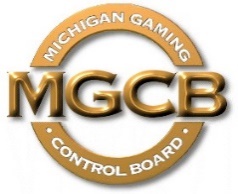 PRESS RELEASEFOR IMMEDIATE RELEASE: 
November 10, 2021Contact:
Mary Kay Bean Beanm1@michigan.govwww.michigan.gov/mgcb